Тест по теме «Объемно-планировочное решение зданий гостиниц»ВАРИАНТ № 1Здания гостиниц состоят из двух частей:а) общественной и вспомогательной б) жилой и вспомогательной в) жилой и общественной г) централизованной и жилой Какая система застройки состоит из отдельно стоящих зданий, связь между которыми осуществляется по пешеходным дорожкам?а) централизованная б) блочнаяв) павильоннаяг) смешанная Функциональная часть здания, которая имеет значительную этажность и представляет собой корпус, состоящий из повторяющихся этажей, связь между которыми осуществляется с помощью лифтов и лестниц – это:а) административная частьб) вспомогательная частьв) общественная частьг) жилая частьФункциональная часть здания, которая проектируется высотой от 1 до 3 этажей, в зависимости от числа мест в гостинице и состава входящих в нее помещении– это:а) жилая часть б) общественная часть в) вспомогательная частьг) административная частьПри какой системе застройки здание будет иметь максимальную этажность и возникнет необходимость устройства лифтов и происходит усложнение инженерных систем?а) блочнойб) централизованнойв) павильоннойг) смешаннойСочетания помещений, предназначенных для выполнения тех или иных функций – это:а) системы застройкиб) композиционные схемыв) вертикальные коммуникацииг) функциональное проектированиеКакая система застройки зданий гостиничный комплекс разделен на несколько корпусов, соединенных между собой?а) павильонная б) смешаннаяв) централизованнаяг) блочнаяКакая система застройки является универсальной и учитывает недостатки и преимущества трех других систем:а) централизованная б) павильонная в) блочнаяг) смешаннаяЖилые номера квартирного типа, которых на этаже может быть несколько, занимающие отдельные секции жилых домов – являются примером использования:а) центрической композиции б) зальной композициив) анфиладной композицииг) секционной композицииПри какой планировочной композиции помещения располагаются с одной или с двух сторон связывающего их коммуникационного коридора?а) анфиладнойб) секционнойв) коридорнойг) центрическойНазовите приведенную ниже композиционную схему: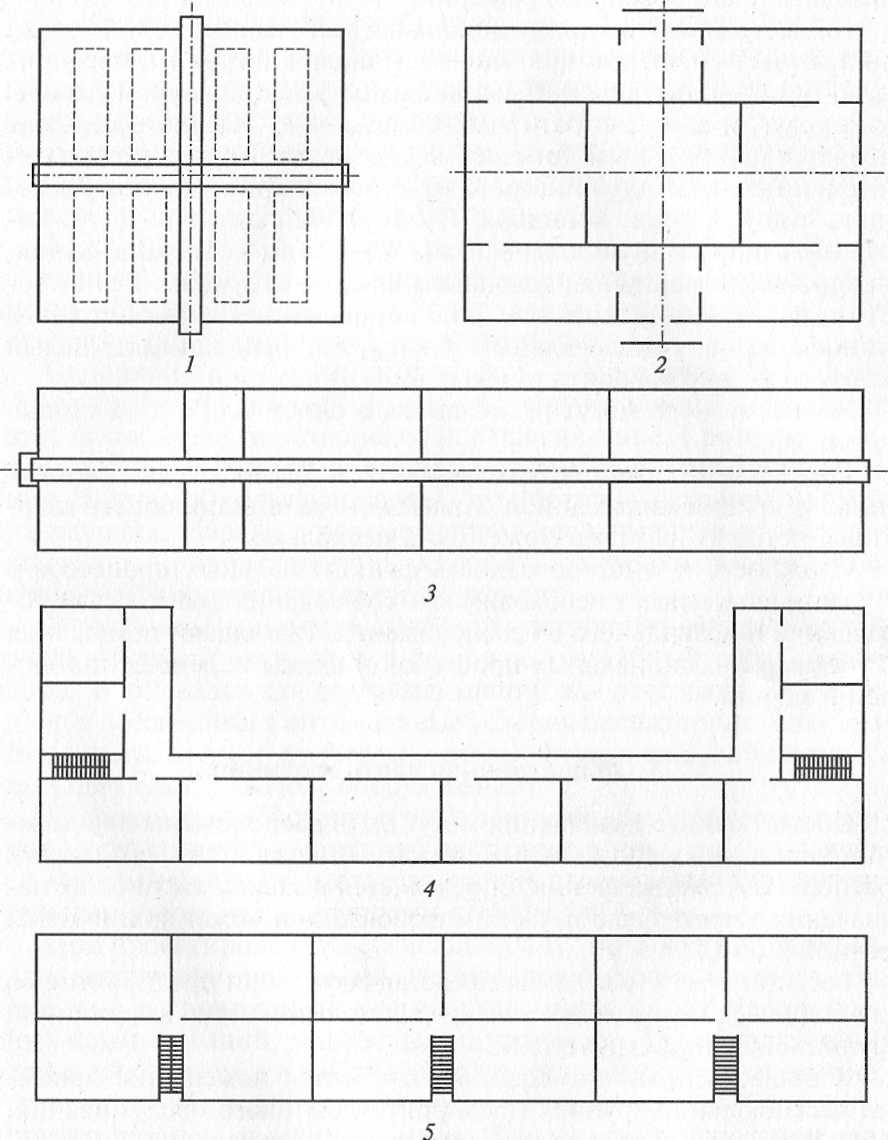 а) секционнаяб) зальнаяв) анфиладнаяг) коридорнойд) центрическая Тест по теме«Объемно-планировочное решение зданий гостиниц»ВАРИАНТ № 2Здания гостиниц состоят из двух частей:а) общественной и вспомогательной б) жилой и вспомогательной в) жилой и общественной г) централизованной и жилой Какая система застройки является универсальной и учитывает недостатки и преимущества трех других систем:а) централизованная б) павильонная в) блочнаяг) смешаннаяФункциональная часть здания, которая имеет значительную этажность и представляет собой корпус, состоящий из повторяющихся этажей, связь между которыми осуществляется с помощью лифтов и лестниц – это:а) административная частьб) вспомогательная частьв) общественная частьг) жилая частьКакая система застройки зданий характеризуется тем, что общественная и жилая части находятся в объеме одного здания?а) блочнаяб) централизованнаяв) павильоннаяг) смешанная Функциональная часть здания, которая проектируется высотой от 1 до 3 этажей, в зависимости от числа мест в гостинице и состава входящих в нее помещении– это:а) жилая часть б) общественная часть в) вспомогательная частьг) административная частьКакую систему застройки составляют отдельно стоящие здания, связь между которыми осуществляется по пешеходным дорожкам, при этом здания эксплуатируются в определенный сезон (например в летний период)?а) централизованнуюб) павильоннуюв) блочнуюг) смешаннуюКакая система застройки зданий гостиничный комплекс разделен на несколько корпусов, соединенных между собой?а) павильонная б) смешаннаяв) централизованнаяг) блочнаяСочетания помещений, предназначенных для выполнения тех или иных функций – это:а) системы застройкиб) композиционные схемыв) вертикальные коммуникацииг) функциональное проектированиеНазовите приведенную ниже композиционную схему:а) секционнаяб) зальнаяв) анфиладнаяг) коридорнойд) центрическая Принцип проектирования, когда административные помещения размещаются с двух сторон коридора, а жилые номера – с одной или с двух сторон коридора, применяется в какой композиционной схеме?а) зальнойб) анфиладнойв) секционнойг) коридорнойПри какой планировочной композиции все функциональные помещения группируются вокруг большого главного помещения?а) секционнойб) зальнойв) коридорнойг) центрическойТест по теме«Объемно-планировочное решение зданий гостиниц»ВАРИАНТ № 3Какая система застройки зданий характеризуется тем, что общественная и жилая части находятся в объеме одного здания?а) блочнаяб) централизованнаяв) павильоннаяг) смешанная Здания гостиниц состоят из двух частей:а) общественной и вспомогательной б) жилой и вспомогательной в) жилой и общественной г) централизованной и жилой Какая система застройки зданий гостиничный комплекс разделен на несколько корпусов, соединенных между собой?а) павильонная б) смешаннаяв) централизованнаяг) блочнаяФункциональная часть здания, которая имеет значительную этажность и представляет собой корпус, состоящий из повторяющихся этажей, связь между которыми осуществляется с помощью лифтов и лестниц – это:а) административная частьб) вспомогательная частьв) общественная частьг) жилая частьКакая система застройки является универсальной и учитывает недостатки и преимущества трех других систем:а) централизованная б) павильонная в) блочнаяг) смешаннаяФункциональная часть здания, которая проектируется высотой от 1 до 3 этажей, в зависимости от числа мест в гостинице и состава входящих в нее помещении– это:а) жилая часть б) общественная часть в) вспомогательная частьг) административная частьСочетания помещений, предназначенных для выполнения тех или иных функций – это:а) системы застройкиб) композиционные схемыв) вертикальные коммуникацииг) функциональное проектированиеНазовите приведенную ниже композиционную схему:а) секционнаяб) зальнаяв) анфиладнаяг) коридорнойд) центрическая При какой планировочной композиции гостиничное здание состоит из изолированных друг от друга одинаковых планировочных элементов — секций?а) зальнойб) анфиладнойв) коридорнойг) секционнойКакая композиционная схема используется для проектирования в гостинице большого зала (для конференций, демонстрации кинофильмов, универсальный и т.п.), который занимает целый этаж ?а) центрическаяб) зальнаяв) анфиладнаяг) коридорнойКакая система застройки состоит из отдельно стоящих зданий, связь между которыми осуществляется по пешеходным дорожкам?а) централизованная б) блочнаяв) павильоннаяг) смешанная Тест по теме«Объемно-планировочное решение зданий гостиниц»ВАРИАНТ № 4Какая система застройки является универсальной и учитывает недостатки и преимущества трех других систем:а) централизованная б) павильонная в) блочнаяг) смешаннаяЗдания гостиниц состоят из двух частей:а) общественной и вспомогательной б) жилой и вспомогательной в) жилой и общественной г) централизованной и жилой Назовите приведенную ниже композиционную схему:а) секционнаяб) зальнаяв) анфиладнаяг) коридорнойд) центрическая Какая система застройки состоит из отдельно стоящих зданий, связь между которыми осуществляется по пешеходным дорожкам?а) централизованная б) блочнаяв) павильоннаяг) смешанная Функциональная часть здания, которая имеет значительную этажность и представляет собой корпус, состоящий из повторяющихся этажей, связь между которыми осуществляется с помощью лифтов и лестниц – это:а) административная частьб) вспомогательная частьв) общественная частьг) жилая частьКакая композиционная схема используется для проектирования в гостинице вестибюля, который является центральным помещением, вокруг которого располагаются остальные? а) центрическаяб) зальнаяв) анфиладнаяг) коридорнаяПри какой планировочной композиции помещения, расположенные одно за другим  связаны в единое целое проходами или проемами?а) центрическойб) зальнойв) анфиладнойг) секционнойФункциональная часть здания, которая проектируется высотой от 1 до 3 этажей, в зависимости от числа мест в гостинице и состава входящих в нее помещении– это:а) жилая часть б) общественная часть в) вспомогательная частьг) административная частьКакая система застройки используется в условиях сложного рельефа (корпуса могут быть расположены на разных уровнях без ущерба для ландшафта) и в условиях относительно сурового климата (здания связаны закрытыми переходами)? а) смешаннаяб) блочнаяв) павильоннаяг) централизованная Сочетания помещений, предназначенных для выполнения тех или иных функций – это:а) системы застройкиб) композиционные схемыв) вертикальные коммуникацииг) функциональное проектированиеКакая система застройки зданий характеризуется тем, что общественная и жилая части находятся в объеме одного здания?а) блочнаяб) централизованнаяв) павильоннаяг) смешанная Тест по теме«Объемно-планировочное решение зданий гостиниц»ВАРИАНТ № 5Какая система застройки гостиницы позволяет более четко организовать свободную от застройки территорию, увеличить зону зеленых насаждений и отдыха, спортивно-оздоровительную зону, сохранить естественный ландшафт?а) смешаннаяб) блочнаяв) павильоннаяг) централизованная Здания гостиниц состоят из двух частей:а) общественной и вспомогательной б) жилой и вспомогательной в) жилой и общественной г) централизованной и жилой Функциональная часть здания, которая имеет значительную этажность и представляет собой корпус, состоящий из повторяющихся этажей, связь между которыми осуществляется с помощью лифтов и лестниц – это:а) административная частьб) вспомогательная частьв) общественная частьг) жилая частьКакая система застройки является универсальной и учитывает недостатки и преимущества трех других систем:а) централизованная б) павильонная в) блочнаяг) смешаннаяКакая система застройки используется в условиях сложного рельефа (корпуса могут быть расположены на разных уровнях без ущерба для ландшафта) и в условиях относительно сурового климата (здания связаны закрытыми переходами)? а) смешаннаяб) блочнаяв) павильоннаяг) централизованная Какую систему застройки составляют отдельно стоящие здания, связь между которыми осуществляется по пешеходным дорожкам, при этом здания эксплуатируются в определенный сезон (например в летний период)?а) централизованнуюб) павильоннуюв) блочнуюг) смешаннуюСочетания помещений, предназначенных для выполнения тех или иных функций – это:а) системы застройкиб) композиционные схемыв) вертикальные коммуникацииг) функциональное проектированиеНазовите приведенную ниже композиционную схему:а) секционнаяб) зальнаяв) анфиладнаяг) коридорнойд) центрическая При какой планировочной композиции все функции здания определенного назначения сосредоточены в едином помещении?а) зальнойб) анфиладнойв) коридорнойг) секционнойКомпозиционная схема, когда бар, залы ресторана, кухня, подсобные помещения располагаются одно за другим, называется:а) анфиладнойб) секционнойв) коридорнойг) центрическойФункциональная часть здания, которая проектируется высотой от 1 до 3 этажей, в зависимости от числа мест в гостинице и состава входящих в нее помещении– это:а) жилая часть б) общественная часть в) вспомогательная частьг) административная часть